وزارة التعليم العالي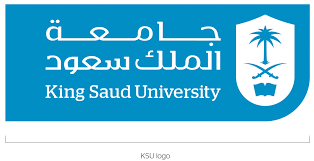 جامعة الملك سعودكلية التربيةقسم السياسات التربوية ورياض الأطفالمتطلب مقرر صحة الطفل وتغذيته (261 روض)للفصل الدراسي الثاني لعام  1437/1438 هـأستاذة المقرر/ لما عبدالرحمن الجثلانموضوع التقرير:............................إعداد الطالبتين/الاسم:....................................................... الرقم الجامعي:............................الاسم:....................................................... الرقم الجامعي:............................الشعبة:....................تقييم التقريرتقييم عرض التقريرالمجموع الكلياختيار الموضوع 1كتابة المراجع 2شمولية الموضوع 3الترتيب والعرض المنطقي 2نقد الطالبة للموضوع 2المجموع (10)إخراج عرض البوربوينت 2طريقة الإلقاء والشرح 3المجموع (5)15